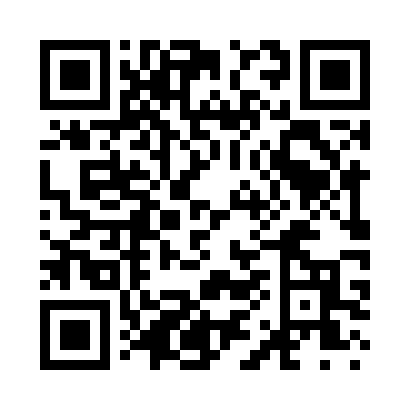 Prayer times for Watalula, Arkansas, USAMon 1 Jul 2024 - Wed 31 Jul 2024High Latitude Method: Angle Based RulePrayer Calculation Method: Islamic Society of North AmericaAsar Calculation Method: ShafiPrayer times provided by https://www.salahtimes.comDateDayFajrSunriseDhuhrAsrMaghribIsha1Mon4:376:041:195:088:3510:012Tue4:386:041:205:088:3510:013Wed4:386:051:205:088:3510:014Thu4:396:051:205:098:3410:015Fri4:406:061:205:098:3410:006Sat4:406:061:205:098:3410:007Sun4:416:071:205:098:349:598Mon4:426:071:215:098:349:599Tue4:426:081:215:098:339:5910Wed4:436:091:215:098:339:5811Thu4:446:091:215:098:339:5712Fri4:456:101:215:108:329:5713Sat4:466:101:215:108:329:5614Sun4:476:111:215:108:319:5615Mon4:486:121:215:108:319:5516Tue4:486:121:215:108:309:5417Wed4:496:131:225:108:309:5318Thu4:506:141:225:108:299:5319Fri4:516:141:225:108:299:5220Sat4:526:151:225:108:289:5121Sun4:536:161:225:108:279:5022Mon4:546:171:225:108:279:4923Tue4:556:171:225:098:269:4824Wed4:566:181:225:098:259:4725Thu4:576:191:225:098:259:4626Fri4:586:201:225:098:249:4527Sat4:596:201:225:098:239:4428Sun5:006:211:225:098:229:4329Mon5:016:221:225:098:219:4230Tue5:026:231:225:098:219:4131Wed5:036:231:225:088:209:40